FICHE PROFESSEURLes expressions idiomatiques et les couleursJ’ASSOCIE LES EXPRESSIONS AUX SENTIMENTSAmenez les élèves dans la salle informatique pour réaliser cette activité qui peut se faire par groupe de 2 ou 3  élèves.JE METS EN APPLICATIONET EN DANOIS… ?Cet exercice est intéressant car il inclut la langue maternelle dans l’apprentissage du français. Il aidera les élèves à mémoriser les expressions idiomatiques françaises. L’activité peut se faire en groupe classe à l’oral dans un premier temps, puis vous pouvez les inciter à écrire ces expressions pour fixer le vocabulaire. Niveau / classeB1  /  2.g., 3.g.ThèmeLes couleurs, les expressions idiomatiquesDocument ressourceActivité Learning AppsObjectifsÀ l’oral :Savoir-faire – Færdighedsmål Traduire du français vers le danois des expressionsSavoirs – VidensmålJustifier son point de vue dans un travail en groupeObjectifsÀ l’écrit :Savoir-faire – Færdighedsmål Compléter des phrases en fonction de leur contexte  Traduire des expressions du français vers le danois Savoirs – Vidensmål Conjuguer et accorder des verbesObjectifsCulture et société : Découvrir des expressions idiomatiques françaises très utiliséesDurée50 minA partir du lien donné par le professeur, fais l’activité Learning Apps.Activité disponible sur Fransk Sprog : https://www.fransksprog.dk/if-news/couleurs-et-expressions Complète les phrases avec les expressions vues dans l’activité précédente. Attention ! Il faut parfois conjuguer les verbes.Paul est sentimental. Ses amis disent qu’il est fleur bleue.Tania et Henrik aiment s’occuper de leur jardin. Ils ont la main verte.Christine a manqué son avion. Elle est verte de rage.Tu es blanc comme un linge ! Tu es malade ?J’en ai marre, je n’ai vraiment pas le moral. En ce moment, je broie du noir.Marie est amoureuse, elle a un travail intéressant et un bel appartement. Elle voit la vie en rose !Pourquoi tu l’appelles plus que moi ? Oh, Alex, arrête, tu es tellement jaloux ! On peut dire qu’Alex voit jaune.Quelles expressions en danois signifient les mêmes idées ? Trouve des traductions possibles aux expressions françaises, comme dans l’exemple.voir la vie en rose => at se lyst på livetêtre blanc comme un linge - være hvid som et lagenavoir une peur bleue - være hundeangst être vert de rage - være rødglødende af raseri broyer du noirj - være i sort humør / se sort på altingavoir la main verte - have grønne fingre voir rouge - se rødtrire jaune - le tvungent être fleur bleue - være sentimental og naivvoir jaune - være gul af misundelse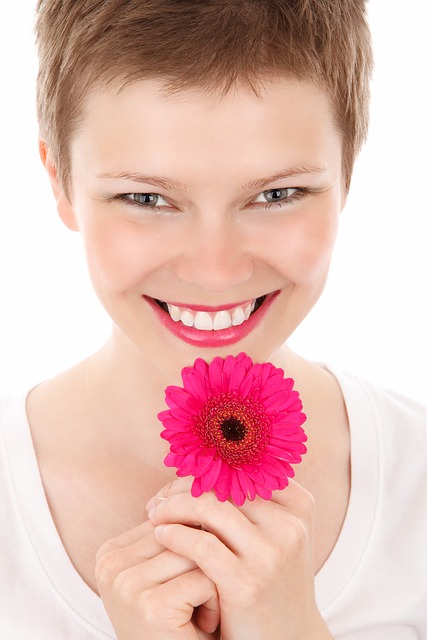 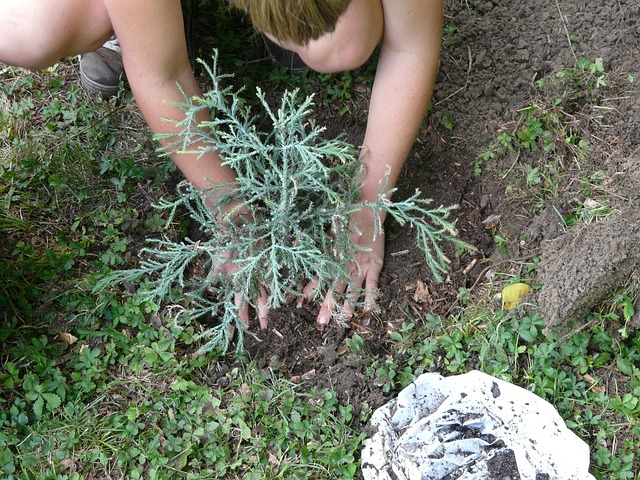 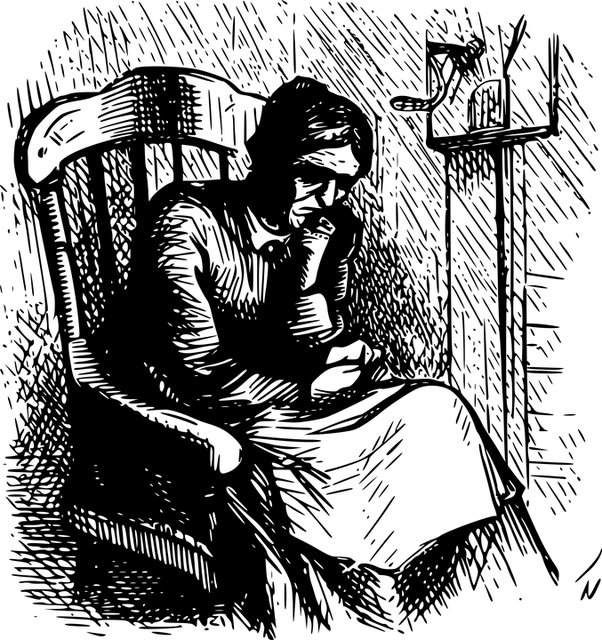 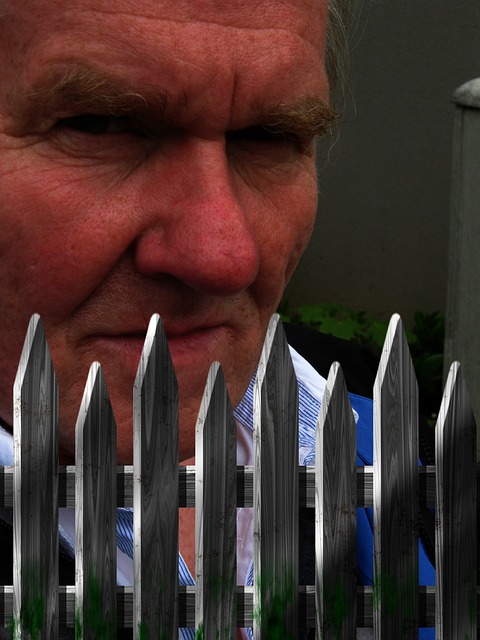 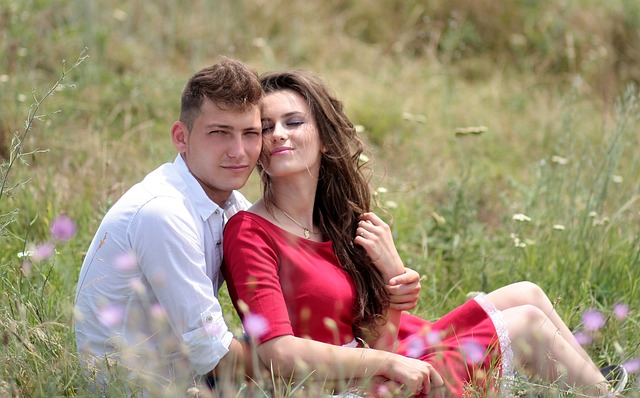 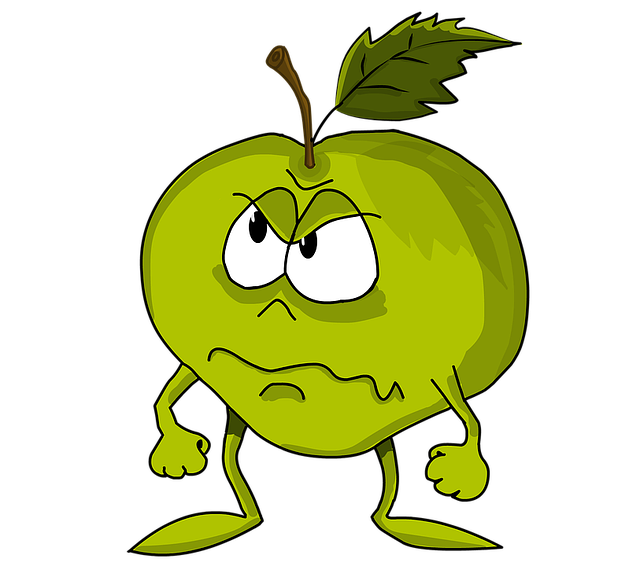 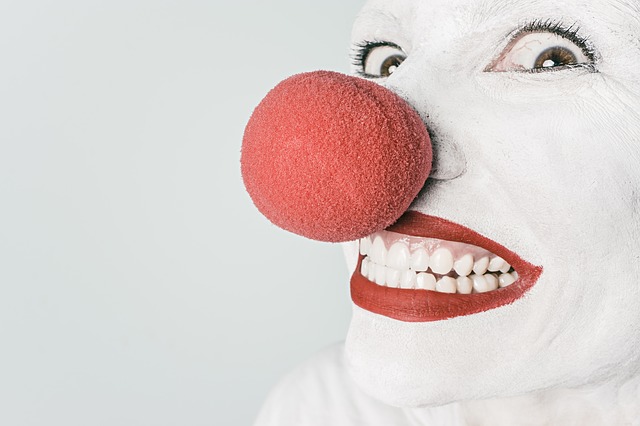 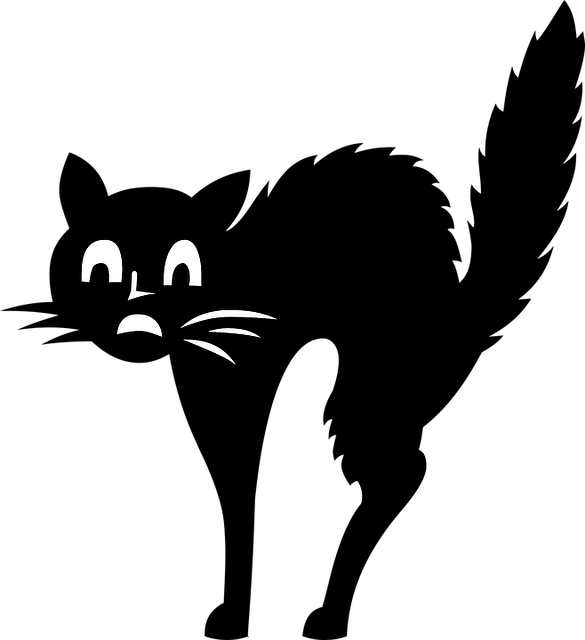 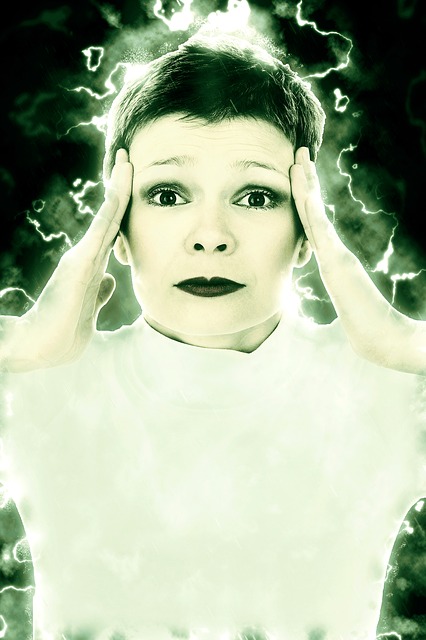 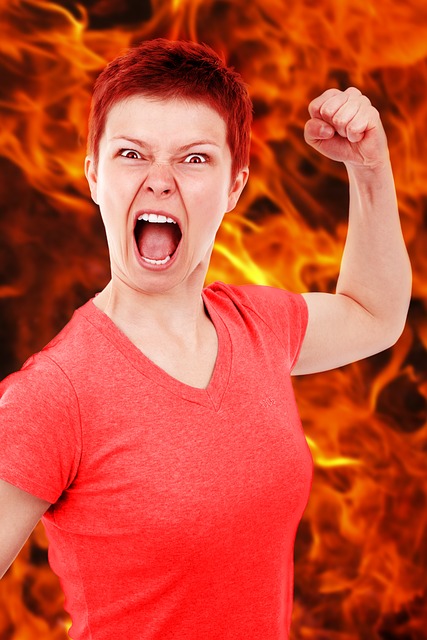 